QUÍMICAPROFESSOR: CARLOS ALBERTO1 . A talidomida é um sedativo leve e foi muito utilizado no tratamento de náuseas, comuns no início da gravidez. Quando foi lançada, era considerada segura para o uso de grávidas, sendo administrada como uma mistura racêmica composta pelos seus dois enantiômeros (R e S). Entretanto, não se sabia, na época, que o enantiômero S leva à malformação congênita, afetando principalmente o desenvolvimento normal dos braços e pernas do bebê.COELHO, F. A. S. Fármacos e quiralidade. Cadernos Temáticos de Química Nova na Escola, São Paulo, n. 3, maio 2001 (adaptado).Essa malformação congênita ocorre porque esses enantiômerosA) reagem entre si.B) não podem ser separados.C) não estão presentes em partes iguais.D) interagem de maneira distinta com o organismo.E) são estruturas com diferentes grupos funcionais.2 . Em uma planície, ocorreu um acidente ambiental em decorrência do derramamento de grande quantidade de um hidrocarboneto que se apresenta na forma pastosa à temperatura ambiente. Um químico ambiental utilizou uma quantidade apropriada de uma solução de para-dodecil-benzenossulfonato de sódio, um agente tensoativo sintético, para diminuir os impactos desse acidente.Essa intervenção produz resultados positivos para o ambiente porque:A) promove uma reação de substituição no hidrocarboneto, tornando-o menos letal ao ambiente.B) a hidrólise do para-dodecil-benzenossulfonato de sódio produz energia térmica suficiente para vaporizar o hidrocarboneto.C) a mistura desses reagentes provoca a combustão do hidrocarboneto, o que diminui a quantidade dessa substância na natureza.D) a solução de para-dodecil-benzenossulfonato possibilita a solubilização do hidrocarboneto.E) o reagente adicionado provoca uma solidificação do hidrocarboneto, o que facilita sua retirada do ambiente.3 . Os tubos de PVC, material organoclorado sintético, são normalmente utilizados como encanamento na construção civil. Ao final da sua vida útil, uma das formas de descarte desses tubos pode ser a incineração. Nesse processo libera-se HCℓ (g), cloreto de hidrogênio, dentre outras substâncias. Assim, é necessário um tratamento para evitar o problema da emissão desse poluente.Entre as alternativas possíveis para o tratamento, é apropriado canalizar e borbulhar os gases provenientes da incineração em:A) água dura.B) água de cal.C) água salobra.D) água destilada.E) água desmineralizada.4 . Glicose marcada com nuclídeos de carbono-11 é utilizada na medicina para se obter imagens tridimensionais do cérebro, por meio de tomografia de emissão de pósitrons. A desintegração do carbono-11 gera um pósitron, com tempo de meia-vida de 20,4 min, de acordo com a equação da reação nuclear:`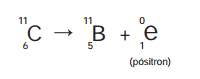 A partir da injeção de glicose marcada com esse nuclídeo, o tempo de aquisição de uma imagem de tomografia é de cinco meias-vidas. Considerando que o medicamento contém 1,00 g do carbono-11, a massa, em miligramas, do nuclídeo restante, após a aquisição da imagem, é mais próxima deA) 0,200.B) 0,969.C) 9,80.D) 31,3.E) 200.5 . O brasileiro consome em média 500 miligramas de cálcio por dia, quando a quantidade recomendada é o dobro. Uma alimentação balanceada é a melhor decisão para evitar problemas no futuro, como a osteoporose, uma doença que atinge os ossos. Ela se caracteriza pela diminuição substancial de massa óssea, tornando os ossos frágeis e mais suscetíveis a fraturas.Disponível em: www.anvisa.gov.br. Acesso em 1 ago. 2012. (adaptado.)Considerando-se o valor de 6 x 1023mol–1 para a constante de Avogadro e a massa molar do cálcio igual a 40 g/mol, qual a quantidade mínima diária de átomos de cálcio a ser ingerida para que uma pessoa supra suas necessidades?a) 7,5 x 1021b) 1,5 x 1022c) 7,5 x 1023d) 1,5 x 1025e) 4,8 x 10256.Grande quantidade dos maus odores do nosso dia a dia está relacionada a compostos alcalinos. Assim, em vários desses casos, pode-se utilizar o vinagre, que contém entre 3,5% e 5% de ácido acético, para diminuir ou eliminar o mau cheiro. Por exemplo, lavar as mãos com vinagre e depois enxaguá-las com água elimina o odor de peixe, já que a molécula de piridina (C5 H5 N) é uma das substâncias responsáveis pelo odor característico de peixe podre. SILVA, V. A.; BENITE, A. M. C.; SOARES, M. H. F. B. Algo aqui não cheira bem... A química do mau cheiro. Química Nova na Escola, v. 33, n. 1, fev. 2011 (adaptado).A eficiência do uso do vinagre nesse caso se explica pelaA) sobreposição de odor, propiciada pelo cheiro característico do vinagre.B) solubilidade da piridina, de caráter ácido, na solução ácida empregada.C) inibição da proliferação das bactérias presentes, devido à ação do ácido acético.D) degradação enzimática da molécula de piridina, acelerada pela presença de ácido acético.E) reação de neutralização entre o ácido acético e a piridina, que resulta em compostos sem mau odor.7 . Um grupo de pesquisadores desenvolveu um método simples, barato e eficaz de remoção de petróleo contaminante na água, que utiliza um plástico produzido a partir do líquido da castanha-de-caju (LCC). A composição química do LCC é muito parecida com a do petróleo e suas moléculas, por suas características, interagem formando agregados com o petróleo. Para retirar os agregados da água, os pesquisadores misturam ao LCC nanopartículas magnéticas.KIFFER, D. Novo método para remoção de petróleo usa óleo de mamona e castanha-de-caju. Disponível em: www.faperj.br. Acesso em: 31 jul. 2012 (adaptado).Essa técnica considera dois processos de separação de misturas, sendo eles, respectivamente,A) flotação e decantação.B) decomposição e centrifugação.C) floculação e separação magnética.D) destilação fracionada e peneiração.E) dissolução fracionada e magnetização.